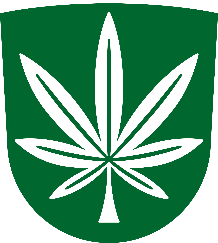 KANEPI VALLAVOLIKOGUVolikogu 18.06.2020 istungi                                                       12.06.2020 nr 1-7/8-1päevakorraprojekti esitamineKanepi Vallavolikogu istung toimub neljapäeval, 18. juunil algusega kell 15:00 Kanepi vallamaja saalis, aadressiga Turu põik 1 Kanepi alevik.Päevakorra projekt:1. Kanepi valla 2019 aasta konsolideeritud majandusaasta aruande kinnitamine. Ettekandja finantsnõunik Kaida Vool, kaasettekandja revisjonikomisjoni esimees Marek Kamla2. Kanepi valla 2020 aasta esimene lisaeelarve. Ettekandja finantsnõunik Kaida Vool.3. Arvamuse andmine Kolleri VI uuringruumi geoloogilise uuringuloa taotluse kohta. Ettekandja keskkonnaspetsialist Urmas Kolina4. Arvamuse andmine Krüüdneri VII uuringruumi geoloogilise uuringuloa taotluse kohta. Ettekandja keskkonnaspetsialist Urmas Kolina5. Avaldused ja päevakajalised teemad./allkirjastatud digitaalselt/Kaido Kõivvolikogu esimees